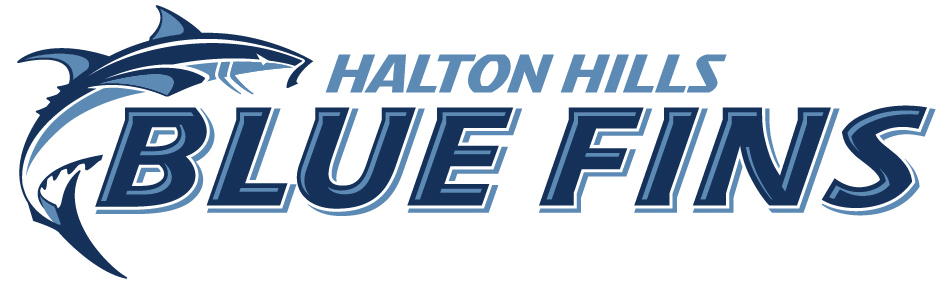 Swim it FasterIn-House CompetitionSaturday April 7, 2018     Georgetown Indoor Pool70 Guelph StreetGeorgetown, OntarioL7G 3Z5HHBF In House Competition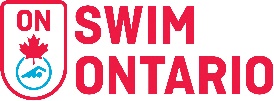 DATE:		April 7, 2018	Region: CentralHOSTED BY:	Halton Hills Blue FinsLOCATION:	Georgetown Indoor Pool	70 Guelph Street 	Georgetown, ON   L7G 3Z5  FACILITY:	6 Lanes, 25 meters, Kiefer Lane Ropes, Manual  CTS Dolphin Timing System (Only 4 lanes will be used)PURPOSE:	 The purpose of this In-House Competition is for HHBF intro-competitive swimmers to swim competitive times and allowing select competitive swimmers to achieve qualification timesMEET PACKAGE:	The only meet package which will be considered as valid must be the most current version found on www.swimming.ca  COMPETITION:	Sanctioned as an In House competition by Swim Ontario.
All current Swimming/Natation Canada (SNC) rules will be followed. 	Seeding for all swims will be optimized by distance and stroke, but otherwise random.	Please note that Swimming Canada Competition Warm-Up Safety Procedures will be in effect. 2017 SNC Swimwear interpretation in effect.  Details HERE. 	Events are Timed Finals.ELIGIBILITY:	All athletes must be registered as Competitive swimmers with SNC.AGE UP DATE:	Ages submitted are to be as April 7, 2018ENTRY:	There are no entry restrictions.  A 3 hour time limit on session length will be adhered to.  All entries must be submitted via www.swimming.ca. There are no entry fees or awards allowed.  HHBF allowed to restrict entries to meet time limitation.  Entry Close Date: April 4, 2018
COMPETITION COORDINATOR:	Michael Zuraw, Level 5MEET MANAGER:	Jamie Wellings, meetmanager@haltonhillsbluefins.comSESSION:	Warm Up: 9:15am	Start:  9:45am  Finish: NoonSCHEDULE OF EVENTS:SessionEvent #Open Event (maximum distance to swim)StrokeGender114x50mFree RelayMixed Gender124X50mIM RelayMixed Gender13200mFreeMixed Gender1425mFlyMixed Gender1525mBackMixed Gender1625mBreastMixed Gender1725mFreeMixed Gender18100mIMMixed Gender1950mFlyMixed Gender11050mBack Mixed Gender11150mBreastMixed Gender11250mFreeMixed Gender